3 четверть. 2 класс. 5 урок.Тема урока: Основные приемы развития темы:  секвенция, контраст.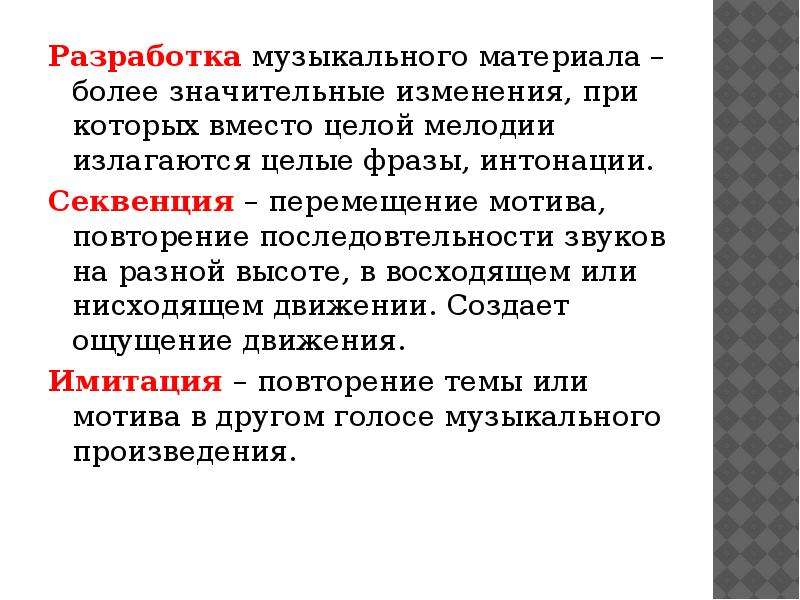 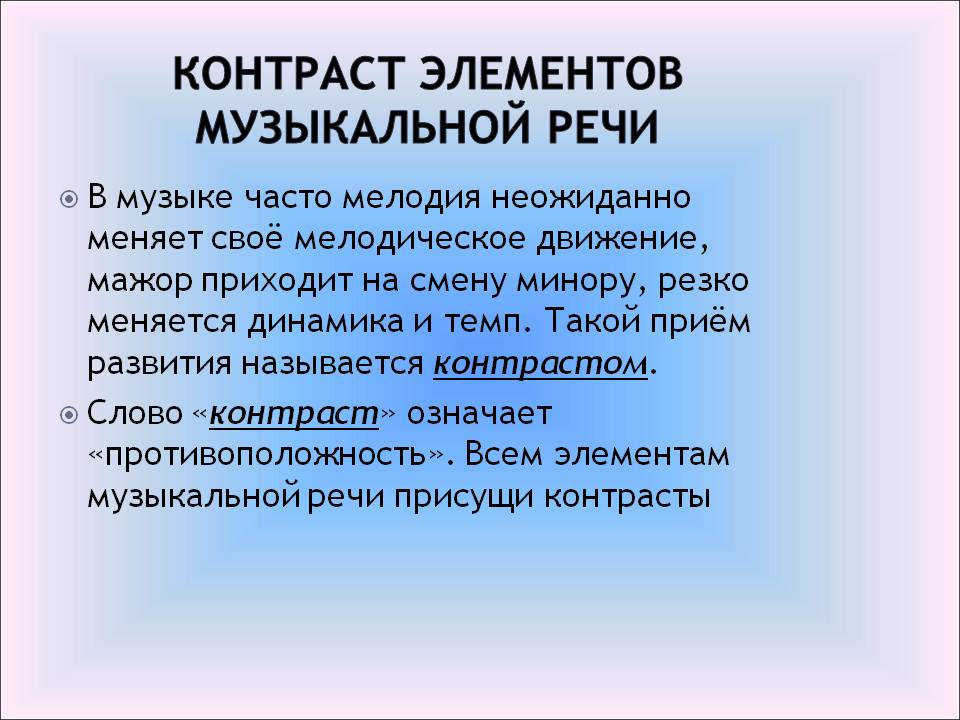 Домашнее задание:Переписать  классную работу в тетрадь;Слушать- Р. Шуман, «Альбом для юношества» Сицилийская песенка, Дед Мороз, Первая утрата;Задание выполнить и прислать на электронную почтуtabolina231271@mail.ru  или ВК не позднее  16 февраля 